    В канун самого почитаемого  на Руси праздника Покрова Пресвятой Богородицы, в деревне Красное Кимовского района была освящена часовня во имя Покрова Пресвятой Богородицы.        Концертную программу с экскурсом в историю села и его храма подготовили  и провели сотрудники Епифанского Центра культуры и досуга.    В деревне, которая имеет богатую историю, жители решили построить   часовню. Всем миром собирали средства, всем миром и строили. И через четыре месяца  часовня была готова.      Главным вдохновителем  и организатором строительства стала староста деревни Лада Глущенко , которая сердечно поблагодарила своих активных земляков, принявших участие в создании часовни.    Чин освящения провел священник Хитровщинского храма Алексей (Зенин), который по окончании совместной молитвы обратился к собравшимся жителям со словами: «Это место как память о том храме, который некогда был здесь, будет для вас местом духовного подвига, куда вы будете приходить с молитвой ко Пресвятой Богородице, ожидая ее милостивого Покрова. Вам удалось сделать вполне достойное место для молитвы в живописном месте. Дай Бог, чтобы жизнь духовная в вашей деревне не пресекалась».     Сердцем деревни назвал часовню глава администрации муниципального образования Епифанское  Сергей Карпов, поздравивший жителей Красного с праздником.А после завершения торжественной части жители собрались за столом с угощениями, где еще долго играла русская гармонь.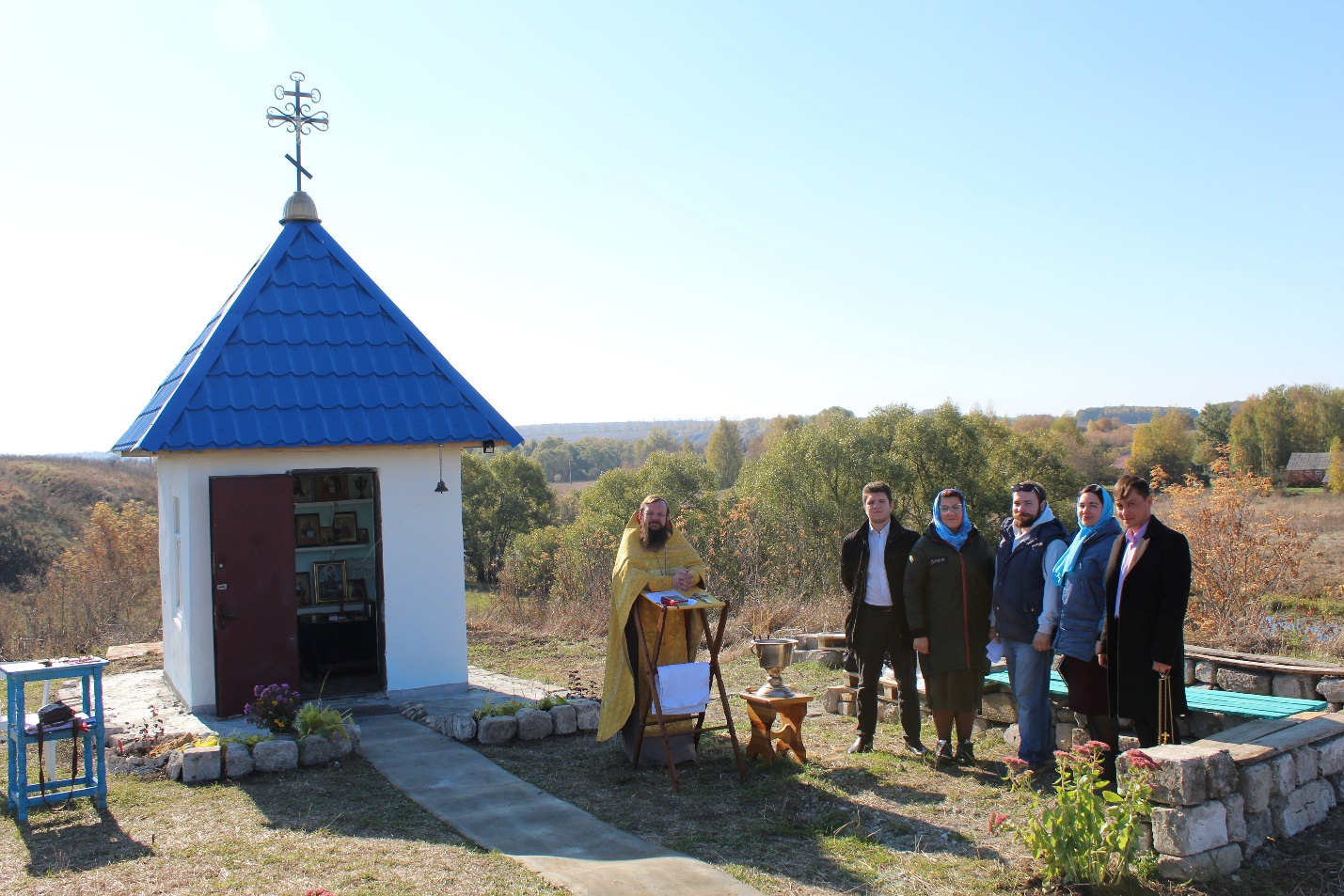 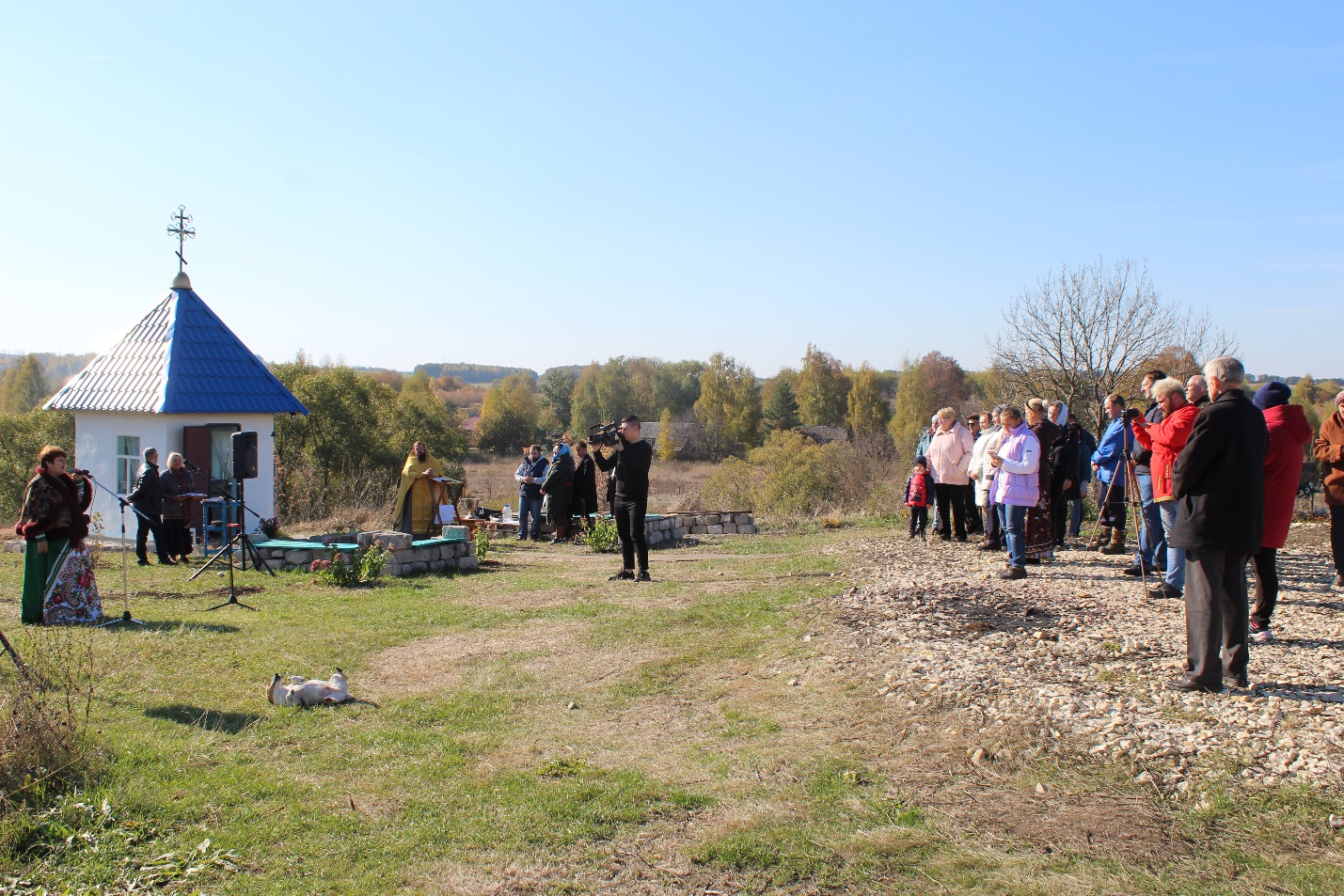 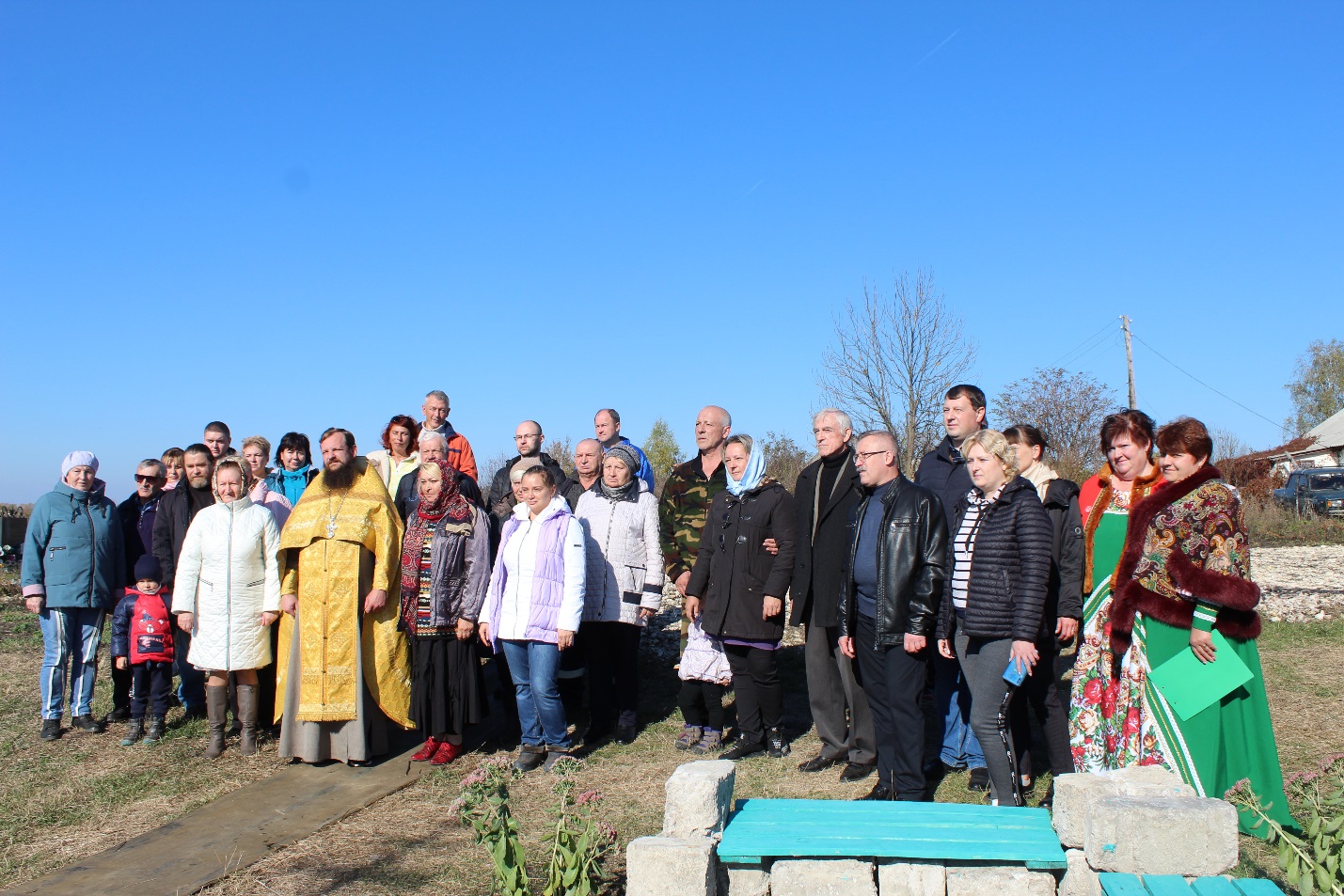 .